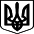 ВОЛОДИМИРЕЦЬКА СЕЛИЩНА РАДА РІВНЕНСЬКОЇ ОБЛАСТІ(сьоме скликання)РІШЕННЯ18 липня 2018 року                                                                                          № 1337Про внесення змін до плану регуляторної діяльності органу місцевого самоврядування Володимирецької селищної радиКеруючись ст. 26 Закону України «Про місцеве самоврядування в Україні», Законом України «Про засади державної регуляторної політики у сфері регуляторної діяльності», з метою зменшення кількості правопорушень, скоєних у смт Володимирець у нічний час та у стані алкогольного сп’яніння, обмеження шкідливого впливу споживання алкогольних напоїв на здоров’я жителів смт Володимирець та пропаганди серед них здорового способу життя,СЕЛИЩНА  РАДАВ И Р І Ш И Л А :Внести зміни до рішення Володимирецької селищної ради від 21.12.2017 р. №1075 «Про план підготовки проектів регуляторних актів на 2018 рік», доповнивши додаток до нього - План підготовки проектів регуляторних актів на 2018 рік, наступним проектом регуляторного акту:Оприлюднити це рішення на веб-сайті Володимирецької селищної ради.Контроль за виконанням цього рішення покласти на постійну комісію селищної ради з питань депутатської діяльності, етики, правопорядку, запобігання та врегулювання конфлікту інтересів, запобігання та виявлення корупції, культури, освіти, медицини, житлово-комунального господарства, будівництва, побутово-торгівельного обслуговування та громадського харчування (голова комісії – С.Б. Буравський).СЕЛИЩНИЙ ГОЛОВА                                                                   О.ОСМОЛОВИЧНазва регуляторного актуЦіль прийняттяСтрок підготовкиНайменування органів відповідальних за розроблення проектуПро встановлення заборони продажу пива (крім безалкогольного), алкогольних, слабоалкогольних напоїв, вин столових суб’єктами господарювання (крім закладів ресторанного господарства) у визначений час доби в межах території смт ВолодимирецьЗменшення кількості правопорушень, скоєних у смт Володимирець у нічний час та у стані алкогольного сп’яніння, обмеження шкідливого впливу споживання алкогольних напоїв на здоров’я жителів смт Володимирець та пропаганди серед них здорового способу життяДругий квартал 2018 рокуОрган місцевого самоврядування Володимирецька селищна рада